	   Sunday, July 20, 2014	   Monday, July 21, 2014	   Tuesday, July 22, 2014	   Wednesday, July 23, 2014	   Thursday, July 24, 2014	   Friday, July 25, 2014	   Saturday, July 26, 20146:00AMHome Shopping  Shopping program.G6:30AMThe Truth Behind...: Crop Circles (R)    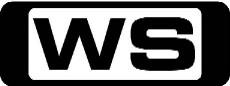 Are Crop Circles intricate designs the result of human endeavour or evidence of alien intervention?PG7:30AMHome Shopping  Home ShoppingG8:00AMHome Shopping  Shopping program.G8:30AMHome Shopping  Shopping program.G9:00AMHome Shopping  Shopping program.G9:30AMJust Shoot Me!: Ware And Sleaze (R) 'CC'  Maya is roped into a double date by Nina, only to discover it's with a philandering congressman. Meanwhile, Jack insists that Finch participates in an inter-office paint ball match.PG10:00AMWorld's Toughest Driving Tests    High in the Alps in the breathtaking ski resort of Chatel, Will and Kirsten must learn to drive and then race a gravity-defying and mountain- climbing Snow Groomer.PG11:00AMConstruction Zone: Akashi Kaikyo Bridge (R)    The Akashi Kaikyo Bridge is the world's longest, tallest and the most expensive suspension bridge ever built but is it strong enough?PG11:30AMAround The World In 80 Ways: The Boys From Ipanema    Rob and Dennis use window scaffolds, farm harvesters and even railroad handcarts as they continue their journey to Ipanema Beach in Rio De Janeiro, Brazil.PG12:30PMEngineering Connections: Sydney Opera House (R)   Richard Hammond climbs to the top of Sydney's iconic Opera House to unlock the engineering connections behind one of the most instantly recognisable buildings in the world.PG 1:30PMKings of Construction: World's Biggest Arch Bridge (R)    Examine the construction of the world's biggest arch bridge. The Hoover Dam bridge will span the Black Canyon, connecting the Arizona and Nevada Approach highways.PG2:30PMExtreme Engineering: Cooper River Bridge (R)    Travel to Charleston to see the construction of the longest cable-stay bridge in US history. It is not without some extreme challenges, the least of which are hurricanes.PG3:30PMMighty Structures: Channel Tunnel (R) 'CC'   It was a radical idea to dig a tunnel connecting the UK with France 100 metres below the rocky seabed. Billions were at stake, but the final result exceeded the wildest engineering expectations.G 4:30PMUltimate Factories: Ferrari    Take a look inside Ferrari's closely- -guarded factory in Italy to see how the new model is created from start to finish, learn its design secrets, and take a test drive at 200 mph.PG5:30PMMythbusters: Birds In A Truck / Bifurcated Boat (R) 'CC'    The Mythbusters are waxing philosophical and taking to the high seas, the feathers fly and speedboats shatter in the wake of an action packed episode.PG6:30PM7Mate Sunday Movie: The Blues Brothers (R) 'CC' (1980)    Jake and Elwood Blues are two musical brothers searching for redemption with no money but a briefcase full of soul. Starring JOHN BELUSHI, DAN AYKROYD, JOHN CANDY, CARRIE FISHER and JAMES BROWN.PG  (V,L,A)9:20PM7Mate Sunday Movie: Monty Python's The Meaning Of Life (R) 'CC' (1983)    Those six pandemonium-mad Pythons star in their craziest adventure ever as they take a look at life in all its stages in their own uniquely silly way. Starring SIMON JONES, CAROL CLEVELAND, PATRICIA QUINN, JUDY LOE and ANDREW MACLACHLAN.M  (V,S,L)11:40PMXtreme 4x4: Budget Buggy Part IV    Our Budget Buggy returns for reassembly. How to get a custom paint job with rattle cans.PG12:00AMGaelic Football: Leinster Football Final    Coverage of the 2014 GAA Football and Hurling Championships.2:00AMGaelic Football: Ulster Football Final    Coverage of the 2014 GAA Football and Hurling Championships.4:00AMMighty Structures: Shanghai Super Tower (R) 'CC'    The Shanghai World Financial Centre will be the tallest building on the Chinese mainland that can withstand any challenge it could come across.PG5:00AMUltimate Factories: Ferrari (R)    Take a look inside Ferrari's closely- -guarded factory in Italy to see how the new model is created from start to finish, learn its design secrets, and take a test drive at 200 mph.PG6:00AMHome Shopping  Shopping program.G6:30AMHome Shopping  Home ShoppingG7:00AMGood Luck Charlie: Name That Baby (R) 'CC'    With the time for their newest addition fast approaching, the Duncans start considering baby names.G7:30AMPair Of Kings: Beach Party Maggot Massacre (R) 'CC'    When an advance copy of their high school yearbook arrives, the kings realize they are going to be remembered back in Chicago for throwing the worst party ever.G8:00AMDoc McStuffins: The Rip Heard Round The World/ Walkie Talkie Time (R)    Doc diagnoses a toy walkie talkie with 'Staticosis' and helps find his missing antenna so he can communicate clearly again.G8:30AMShake It Up: Twist It Up (R) 'CC'    CeCe and Rocky help Mrs. Garcia throw her daughter Dina, Deuce's girlfriend, a birthday party. At the party, Ty teaches Adam to dance to help win over the matriarch, Mrs. Garcia.G9:00AMNBC Today 'CC' (R)    International news and weather including interviews with newsmakers in the world of politics, business, media, entertainment and sport.10:00AMNBC Meet The Press 'CC' (R)    David Gregory interviews newsmakers from around the world.11:00AMMotor Mate: World Rally 1987 New Zealand (R)  Flashback to the action of the '87 World Rally series from New Zealand. 12:00PMMotor Mate: Phil Hill (R)  F1's Phil Hill discusses his in-depth understanding of engines and driving.1:00PMStarsky & Hutch: The Commitee (R)  A pair of dedicated undercover cops use their street smarts and a network of unusual friends as they work the toughest beats in their home of Bay City, California.M  (V)2:00PMCharlie's Angels: Angels Remembered (R)    A trio of beautiful policewomen become undercover detectives when a reclusive millionaire assigns them to a series of challenging cases.PG  (V)3:00PMSwamp Men: Predator Patrol    When a large gator gets too close to tourists, Gus jumps in feet first to capture the aggressive beast. Once relocated, the Swamp Men assume they have seen the last of him - but that's not the case.PG  (A)4:00PMTrucks!: Search & Restore Rig Upgrades!    Today we're doing more upgrades to the Search and Restore F-350 as they prepare to travel across the nation to pick up their next project! We're adding air assist bags and a larger fuel tank.PG4:30PMXtreme 4x4: Aluminum Samurai Part II    With a total project weight of 2500 lbs. as our goal, the completely redesigned Suzuki receives an ultra-lightweight aluminum body. Plus, try to retain that Samurai look.PG4:45PMMuscle Car: Dodge Dart Fuel And Fire    The Pro-Street Dodge Dart gets a fuel system, and the guys go over safety equipment.PG5:00PMHorsepower TV: 5.0 Mustang Blown To Go    Ford's hot new 5 liter Coyote engine has power to spare from the factory. But, see what happens when the Horsepower team modifies it with a new supercharger system.PG5:30PMMythbusters: Ninja Special - Running On Water / Arrow Catch / Sword Catch (R) 'CC'    It's east meets west in the Mythbusters Ninja Special. Shrouded in secrecy and mythology, not to mention cult popularity, Ninjas are perfect fodder for the Mythbusters.PG6:30PMSeinfeld: The Non-Fat Yogurt (R) 'CC'    Jerry and Elaine question Kramer's claim about a non-fat yogurt.PG7:00PMSeinfeld: The Masseuse (R) 'CC'    Jerry yearns for a massage from his new girlfriend, Elaine worries about her new boyfriend’s name.PG7:30PMTalking Footy 'CC'   **LIVE**Three-time premiership superstar Tim Watson and arguably the greatest player of all time Wayne Carey sit alongside host and Bulldogs champion Luke Darcy to dissect all the AFL news and issues on and off the football field.PG8:30PMPawn Stars: Bare Bones / Like A Rolling Chum (R) 'CC'    The Pawn Stars stumble upon a custom motorcycle frame, a classic Vegas blackjack table from the Stardust Casino and a hockey stick signed by the legendary 1980 Men's Olympic hockey team.PG9:30PMAmerican Restoration: Call The Count / Tall Order / Pump & Gun    **NEW EPISODE**Kelly purchases a classic Mosrite guitar for Brettly's birthday. Then Rick faces a 1930s Pep Boys marquee, a 1948 Coca Cola machine, a 1943 trap machine and Ron and Tyler find a rare rusty pump.PG11:00PMRude Tube: Rude Tunes (R)    From the outrageously wacky to the downright rude, see many viral videos, right here on Rude Tube.M11:30PMSportsFan Clubhouse    Monday and Thursday nights in the SportsFan Clubhouse, Bill Woods is joined by some of the biggest names in sport and entertainment for a lively hour in sports news, views and social media.PG12:30AMSwamp Men: Predator Patrol    When a large gator gets too close to tourists, Gus jumps in feet first to capture the aggressive beast. Once relocated, the Swamp Men assume they have seen the last of him - but that's not the case.PG  (A)1:30AMDisorderly Conduct Caught On Tape (R)  Get up close as we witness incredible bravery and a dedication to duty as the police are on the lookout for Disorderly Conduct!M2:30AMDisorderly Conduct Caught On Tape (R)  Get up close as we witness incredible bravery and a dedication to duty as the police are on the lookout for Disorderly Conduct!M3:30AMOperation Repo (R)  From luxury boats and planes to expensive sports cars, if you can't make your payments, the Operation Repo team will find you! When it comes to recovering property from deadbeat owners , this colourful team will stop at  nothing to get the job done.M4:00AMMotor Mate: World Rally 1987 New Zealand (R)  Flashback to the action of the '87 World Rally series from New Zealand.5:00AMMotor Mate: Phil Hill (R)  F1's Phil Hill discusses his in-depth understanding of engines and driving.6:00AMHome Shopping  Shopping program.G6:30AMHome Shopping  Home ShoppingG7:00AMGood Luck Charlie: Special Delivery - Part 1 (R) 'CC'    The stork's on the way and surprises abound as the Duncans scramble to prepare for the arrival of a bouncing baby boy... or girl.G7:30AMPair Of Kings: Make Dirt Not War (R) 'CC'    The kings learn that their Flaji friend Oogie has to hide his relationship with Priscilla, the daughter of the Dirt Fairy Chief, because of their conflicting tribes.G8:00AMDoc McStuffins: Un-burr-able/ Righty-on-Lefty (R)    When Donny's toy superhero tells Doc that he feels strange, she realizes that his legs were put back on the wrong side of his body and diagnoses him with 'Righty-on-Lefty' syndrome.G8:30AMShake It Up: Summer It Up (R) 'CC'    CeCe, Rocky, Flynn, Deuce and Ty head to Lake Whitehead for a week- long summer vacation. Rocky winds up in the hospital with an injured foot, leaving the gang wondering if she'll ever be able to dance again.G9:00AMNBC Today 'CC' (R)    International news and weather including interviews with newsmakers in the world of politics, business, media, entertainment and sport.11:00AMMotor Mate: World Rally 1991 New Zealand (R)  Watch the highs and lows of another incredible rally season.12:00PMMotor Mate: Jack Brabham (R)  Triple World Champion Jack Brabham recalls a full and colourful career with help from close associates Moss, Cooper and Salvadori.1:00PMStarsky & Hutch: The Velvet Jungle (R)  A pair of dedicated undercover cops use their street smarts and a network of unusual friends as they work the toughest beats in their home of Bay City, California.PG2:00PMCharlie's Angels: Love Boat Angels (R)    A trio of beautiful policewomen become undercover detectives when a reclusive millionaire assigns them to a series of challenging cases.PG  (V)3:00PMSwamp Men: Alligator Attack    The crew is trapping hogs in an effort to control the growing population, but a wild hog still manages to wreak havoc on the reservation. Meanwhile a newbie staffer is bitten in the gator pond.PG4:00PMTrucks!: Jeep Wrangler Off-Road Upgrades!    We're doing some driveway upgrades to Jeep's Wrangler including adding a lift kit and bigger wheels and tires to make this Jeep more off-road capable.PG4:30PMXtreme 4x4: Blog Buggy Part V    Using Blog Buggy as an example, we take you step-by-step through the process of 'skinning', or making body panels for a tube buggy. We'll cover the correct materials and metal cutting methods to use.PG4:45PMMuscle Car: By-Request Builds    It's a how-to as the guys tackle projects that we got e-mails about, with affordable and manageable do-it-yourself how-to.PG5:00PMHorsepower TV: An Old Olds Repurposed For New Power    This time Horsepower rescues a discarded Olds 350 for a budget build. With a frugal selection of performance upgrades, the goal is to double the original factory horsepower output.PG5:30PMMythbusters: Explosive Decompression / Frog Giggin / Rear Axle (R) 'CC'    Can firing a bullet into the shell of an aircraft cause explosive decompression? Can a loaded .22-caliber gun cartridge be used as a replacement fuse in a car's ignition?PG6:30PMSeinfeld: The Cigar Store Indian (R) 'CC'    Elaine's Native American friend Winona thinks Jerry is racially insensitive when he presents Elaine with a cigar store Indian statue.PG7:00PMSeinfeld: The Conversion (R) 'CC'    In the name of love, George goes through the process of converting to the Latvian Orthodox religion.PG7:30PMProgram T.B.A. **  8:30PMFamily Guy: Hannah Banana (R) 'CC'    Brian helps Stewie get tickets to his favorite teen pop star's concert, only to learn she has a dark secret.M9:00PMAmerican Dad: Rubberneckers 'CC'    **NEW EPISODE**Stan's co-workers at the CIA teach him about 'rubbernecking', the art of checking out women on the sly. Meanwhile, Roger and Klaus spill wine on the Smiths' brand new couch and vow never to tell.M9:30PMFamily Guy: The Most Interesting Man In The World 'CC'    **NEW EPISODE**When Peter brings the wrong baby home from the park Lois calls him an idiot. Determined to prove he's a responsible adult, Peter goes to Chicago and returns as an intelligent, classy person.M10:00PMKinne 'CC'    **NEW EPISODE**Troy Kinne and friends explore Dating Deal Breakers, combat Aliens in Australia, and ponder if the mobile phone Booty Call would have altered significant moments in history.MA  (L,S)10:30PMFamily Guy: Quagmire's Baby (R) 'CC'    When Quagmire finds a baby on his doorstep, and learns it's his, he has to face the challenge of fatherhood.M  (A)11:00PMAmerican Dad: Flirting With Disaster / Gorillas In The Midst (R) 'CC'    Francine gets a job at Stan's office, which cramps his style and ability to flirt with co-workers. Meanwhile, things go horribly wrong when Steve slips into a gorilla exhibit at the zoo.M12:00AMOperation Repo: Something in the Air / Contact / Stealth (R)  Matt, Froy and Sonia enter into a life-threatening situation when they accept a personal favor and repo a monster truck from a group of dubious individuals.M12:30AMSportsFan Clubhouse (R)    Monday and Thursday nights in the SportsFan Clubhouse, Bill Woods is joined by some of the biggest names in sport and entertainment for a lively hour in sports news, views and social media.PG1:30AMDisorderly Conduct Caught On Tape (R)  Get up close as we witness incredible bravery and a dedication to duty as the police are on the lookout for Disorderly Conduct!M2:30AMDisorderly Conduct Caught On Tape (R)  Get up close as we witness incredible bravery and a dedication to duty as the police are on the lookout for Disorderly Conduct!M3:30AMOperation Repo (R)  From luxury boats and planes to expensive sports cars, if you can't make your payments, the Operation Repo team will find you! When it comes to recovering property from deadbeat owners, this colourful team will stop at nothing to get the job done.M4:00AMMotor Mate: World Rally 1991 New Zealand (R)  Watch the highs and lows of another incredible rally season.5:00AMMotor Mate: Jack Brabham (R)  Triple World Champion Jack Brabham recalls a full and colourful career with help from close associates Moss, Cooper and Salvadori.6:00AMHome Shopping  Shopping program.G6:30AMHome Shopping  Home ShoppingG7:00AMGood Luck Charlie: Special Delivery - Part 2 (R) 'CC'    The stork's on the way and surprises abound as the Duncans scramble to prepare for the arrival of a bouncing baby boy... or girl.G7:30AMPair Of Kings: Cooks Can Be Deceiving (R) 'CC'    The head chef quits when the kings insist that he prepare them a steak cake, a new creation they saw on TV prepared by famed celebrity chef Spatula Jones.G8:00AMDoc McStuffins: Hallie Happy Birthday/ Shark Style Tooth Ache (R)    When Donny's toy shark breaks a tooth while playing in the bathtub, Doc gives him a checkup and discovers that he needs to have his tooth pulled.G8:30AMShake It Up: Throw It Up (R) 'CC'    CeCe and Rocky get the opportunity to perform a big spotlight dance number alongside a famous English dance crew, 'The Highlighters'.G9:00AMNBC Today 'CC' (R)    International news and weather including interviews with newsmakers in the world of politics, business, media, entertainment and sport.11:00AMMotor Mate: The History of Le Mans - Part 1 (R)  The world's greatest 24 hour race from the pre-war days of Beautiful Bentleys to modern hi-tech Jaguars and Mercedes. Relive the thrills and spills that characterise this famous motor racing event.12:00PMMotor Mate: Stirling Moss (R)  Sir Stirling Moss is a true sporting legend, a man whose exceptional skills and determined character saw him overcome the odds on his way to victory in motorsports most famous events.1:00PMStarsky & Hutch: Long Walk Down A Short Dirt Road (R)  A pair of dedicated undercover cops use their street smarts and a network of unusual friends as they work the toughest beats in their home of Bay City, California.PG  (V)2:00PMCharlie's Angels: Love Boat Angels (R)    A trio of beautiful policewomen become undercover detectives when a reclusive millionaire assigns them to a series of challenging cases.PG3:00PMShannon's Legends Of Motorsport    Neil Crompton, Australia's premier motoring commentator brings to life the history of Australian Motorsport with rarely seen historical footage from Seven's extensive archives dating from the '60's to the '90's.PG4:00PMTrucks!: Project ClasSix Part 9: ClasSix Rides Again!    We're taking a trip to Bay One Customs to check out their shop and test drive some pretty cool truck projects they've done and, we're checking out the custom work they've done on our Project ClasSix.PG4:30PMXtreme 4x4: Blog Buggy Part VI    The rock crawler our viewers designed is complete! Today, we turn the final wrench on the Blog Buggy and take it on the tallest, toughest boulders we can find.PG4:45PMMuscle Car: Pro-Street Dodge Floor Prep & Wiring    The Pro-Street Dodge Dart gets floor prep and wiring, along with custom-built aluminum interior panels. The guys also head to the world's largest Shelby & Ford show.PG5:00PMHorsepower TV: Building The Ultimate True Street Race Engine    Horsepower joins forces with the School of Automotive Machining to build a small Block Chevy engine for a street legal, drag racing Camaro. The car will ultimately compete in the LSX race series.PG5:30PMMythbusters: Break Step Bridge / Toothbrush Surprise / Water Skier (R) 'CC'    Will a college rowing team be able to pull Jamie up on water skis? Can the rhythm of soldiers marching together cause a bridge to collapse?PG6:30PMSeinfeld: The Stall (R) 'CC'    Elaine agonizes over a woman's refusal to pass her some toilet tissue when she finds that her restroom stall is lacking.PG7:00PMSeinfeld: The Marine Biologist (R) 'CC'    Romance starts to blossom between George and his former college classmate Diane, after Jerry falsely tells her that George is a successful marine biologist.PG7:30PMBid and Destroy: Cops, Robbers and Rewards / Cash Factory    **NEW EPISODE**Lee and Brian submit a bid but find there's nothing of any value, only thousands of bees to contend with. Then later, they tear down an abandoned paper mill complete with a 16-story metal smokestack.PG8:35PMHardcore Pawn: Harold's Gamble / Mo' Money. Mo' Problems    **NEW EPISODE**Les falls in love with a luxury watch and asks the store's expert for his opinion on its legitimacy. Then when Les sends a group of employees to the new store, Seth and his crew are left overworked.M9:30PMAmerican Pickers: An Indian Reunion / The Chevy Chase / The Pick, The Pawn (R)    In Florida, Mike and Frank visit a hangar-sized barn full of treasures. Then later, Pawn Stars' Rick Harrison asks the guys to find particular model of 1957 Chevy for his dad; in one week!PG11:30PMRude Tube: Four Legged Friends (R)    From the outrageously wacky to the downright rude, see many viral videos, right here on Rude Tube.M12:00AMDisorderly Conduct Caught On Tape (R)  Get up close as we witness incredible bravery and a dedication to duty as the police are on the lookout for Disorderly Conduct!M1:00AMThe Chaser's War On Everything (R) 'CC'    Tonight's episode includes the CIA Secret Prison stunt in Poland, Great Artists of our time, the Dumbo hay diet, Emergency Chatline sketch, Buckingham Palace for lease and the Inbredy Bunch.M  (A)1:30AMThe Chaser's War On Everything (R) 'CC'    Tonight's episode includes the Rudd Uluru stunt, Hello Obama In Washington, ABC News DVD Box Set, Do You Speak English?, Middle East TV, The Christmas Truce and Give Us A Comment.M  (L)2:00AMHome Shopping  Shopping program.G2:30AMHome Shopping  Shopping program.G3:00AMHome Shopping  Shopping program.G3:30AMSons And Daughters (R) 'CC'  Leigh finds a way to make sure Charlie doesn't dare throw her out of the house.G4:00AMMotor Mate: The History of Le Mans - Part 1 (R)  The world's greatest 24 hour race from the pre-war days of Beautiful Bentleys to modern hi-tech Jaguars and Mercedes. Relive the thrills and spills that characterise this famous motor racing event.5:00AMMotor Mate: Stirling Moss (R)  Sir Stirling Moss is a true sporting legend, a man whose exceptional skills and determined character saw him overcome the odds on his way to victory in motorsports most famous events.6:00AMHome Shopping  Shopping program.G6:30AMHome Shopping  Home ShoppingG7:00AMGood Luck Charlie: Welcome Home (R) 'CC'    When Toby comes home from the hospital, Bob's mother, Linda, shows up to help.G7:30AMPair Of Kings: The Evil King - Part 1 (R) 'CC'    When two moons appear, the kings meet the ghost of Malakai, the first king of Kinkow who explains that an evil twin will destroy the island.G8:00AMDoc McStuffins: Awesome Possum/ The Bunny Blues (R)    When one of Penny the Possum's babies go missing, Doc and her toys search for the lost stuffed animal.G8:30AMUltimate Spider-Man: Great Power (R)    Peter Parker is approached by Nick Fury to train with S.H.I.E.L.D. Spidey turns Fury down, but soon finds that villainous forces may require him to join the big leagues after all.G9:00AMNBC Today 'CC' (R)    International news and weather including interviews with newsmakers in the world of politics, business, media, entertainment and sport.11:00AMMotor Mate: The History of Le Mans - Part 2 (R)  The History of Le Mans.12:00PMMotor Mate: Graham Hill (R)  The Graham Hill story is predominantly one of courage and determination - earning him two World Championship titles and the admiration of an adoring public.1:00PMStarsky & Hutch: Murder On Stage 17 (R)  A pair of dedicated undercover cops use their street smarts and a network of unusual friends as they work the toughest beats in their home of Bay City, California.PG  (V)2:00PMCharlie's Angels: Angels Go Truckin (R)    A trio of beautiful policewomen become undercover detectives when a reclusive millionaire assigns them to a series of challenging cases.PG  (V)3:00PMShannon's Legends Of Motorsport    Neil Crompton, Australia's premier motoring commentator brings to life the history of Australian Motorsport with rarely seen historical footage from Seven's extensive archives dating from the '60's to the '90's.PG4:00PMTrucks!: Air-Over-Leaf Suspension Install    We’re adding a hybrid air-over-leaf suspension kit to a work truck and doing some vintage looking door lettering on Project ClasSix!PG4:30PMXtreme 4x4: Half-Price Raptor Part I    The Ford Raptor earned its esteemed reputation with a powerful motor, top-notch suspension and sleek styling. But, it comes at a high price. Our plan: design a rig to compete, at half the price.PG4:45PMMuscle Car: Bottom Dollar...Big Fixes    Tommy and Mank pick up a low-dollar mule that's a prime candidate for some quickie improvements that make it run better, stop faster, and look better all at the same time.PG5:00PMHorsepower TV: High Performance Fuel System Upgrade    Horsepower takes in a late model, modified Mustang for a fuel system swap. Their new state-of-the-art system is what it takes to feed a powerful hungry stallion. Plus, helpful money saving tech tips.PG5:30PMMythbusters: Buried In Concrete / Daddy Long Legs / Jet Taxi (R) 'CC'    Will Jamie and Adam find Jimmy Hoffa, who is allegedly buried in concrete? Can the power and force of a 737 launch a taxicab 75 feet in the air? Is the daddy longlegs the most venomous spider?PG6:30PMSeinfeld: The Dinner Party (R) 'CC'    En route to a dinner party, Elaine and Jerry pair off to find a perfect dessert, while Kramer and George search for the right wine.PG7:00PMSeinfeld: The Pie (R) 'CC'    Jerry obsessively worries when he takes his date to a restaurant famous for their apple pie and she refuses to eat a piece.PG7:30PMDoomsday Preppers: I Hope I Am Crazy    **NEW EPISODE**Kellene Bishop amazes friends by whipping up a dinner party entirely from shelf-stable foods. Dennis Evers has trained his children with special skills to withstand a catastrophic financial collapse.PG8:30PMTattoo Nightmares: The Ladykiller    **NEW EPISODE**Gus is dubbed 'the ladykiller' after a terrifying incident with a client, Jasmine puts out a flaming mistake in a sensitive area and Tommy rescues a guy from a tattoo so bad it almost killed him.M9:00PMTattoo Nightmares: Hatchet Girl (R)    Gus confronts a gory tattoo inspired by a secret fetish; Tommy battles a satanic symbol that has one client's mother in tears, while Jasmine rids a man of a lifetime of bullying.M9:30PMBad Ink: It Takes Two To Tattoo / Terrible Tattoo Showdown    **NEW EPISODE**The guys meet up with best friends who celebrated their 21st birthdays by giving each other tattoos. Then Dirk is challenged by two college buddies to make their terrible tattoos even more ridiculous.M10:30PMOperation Repo: Special Episode: Part 2 / Black Belt / Mellow Yellow    **NEW EPISODE**The Repo Team looks back at the repos that made them who they are. Then later, Matt and Froy must defend themselves from a sensei and her less than studious student. M11:30PMSportsFan Clubhouse    Monday and Thursday nights in the SportsFan Clubhouse, Bill Woods is joined by some of the biggest names in sport and entertainment for a lively hour in sports news, views and social media.PG12:30AMZoom TV (R)    Zoom TV explores everything that drives, flies and floats; focusing on their functions, versatility and of course, reliability.PG1:00AM7mate Late Movie: Gone (R) 'CC' (2006)    A young British couple grow suspicious of a mysterious American's motive for joining them on a trip through the Australian Outback. Starring AMELIA WARNER, YVONNE STRAHOVSKI, SCOTT MECHLOWICZ, SHAUN EVANS and VICTORIA THAINE.M  (V,L)2:50AMDisorderly Conduct Caught On Tape (R)  Get up close as we witness incredible bravery and a dedication to duty as the police are on the lookout for Disorderly Conduct!M4:00AMMuscle Car: Bottom Dollar...Big Fixes (R)    Tommy and Mank pick up a low-dollar mule that's a prime candidate for some quickie improvements that make it run better, stop faster, and look better all at the same time.PG4:30AMMotor Mate: Graham Hill (R)  The Graham Hill story is predominantly one of courage and determination - earning him two World Championship titles and the admiration of an adoring public.5:30AMHome Shopping  Home ShoppingG6:00AMHome Shopping  Shopping program.G6:30AMHome Shopping  Home ShoppingG7:00AMGood Luck Charlie: Baby's First Vacation (R) 'CC'    The Duncan's decide to take a quick summer vacation trip to a house on Dead Man's Lake.G7:30AMPair Of Kings: The Evil King - Part 2 (R) 'CC'    When two moons appear, the kings meet the ghost of Malakai, the first king of Kinkow who explains that an evil twin will destroy the island.G8:00AMDoc McStuffins: Get Set To Get Wet/ Loud Louis (R)    When the volume control on Doc's toy cell phone Louis gets stuck, she diagnoses him with 'Superlouditis' and teaches him how to use his inside voice.G8:30AMUltimate Spider-Man: Great Responsibility (R)    When Spider-Man accepts Nick Fury's offer to be trained by S.H.I.E.L.D. to become the Ultimate Spider-Man, he discovers that he will be joining forces with four other teenage super heroes.G9:00AMNBC Today 'CC' (R)    International news and weather including interviews with newsmakers in the world of politics, business, media, entertainment and sport.11:00AMMotor Mate: The History of Nurburgring (R)  Get set to enjoy epic racing action from the legendary Nurburgring.12:00PMMotor Mate: 1970 - Uncrowned Champion (R)  1970 was the year of transition in Grand Prix racing, the season that pitched the old guard against a feisty new breed of racers intent on pushing Formula One forward into the new decade.1:00PMStarsky & Hutch: Starsky And Hutch Are Guilty (R)  A pair of dedicated undercover cops use their street smarts and a network of unusual friends as they work the toughest beats in their home of Bay City, California.PG  (V)2:00PMCharlie's Angels: Avenging Angel (R)    A trio of beautiful policewomen become undercover detectives when a reclusive millionaire assigns them to a series of challenging cases.PG  (V,D)3:00PMSwamp Men: Restroom Rattler    Safari founder James Billie is running for Chairman of the Seminole Tribe after a ten-year absence from politics. Billie and his son face a fiercely protective mother gator during a handling lesson.PG4:00PMTrucks!: Extended 'Coma Part 2: Adding A Turbo!    We’re adding more power to our 2000 Toyota Tacoma by adding a Turbo kit then we’re adding some off road protection in the form of rock rails and doing an easy modification called the “grey wire mod”.PG4:30PMXtreme 4x4: Half Price Raptor Part II    Our F-150 build continues, with a massive front end upgrade: extended control arms, a re-geared IFS, and hardcore bypass shocks. Plus... 37' AT's for ground clearance and control.PG4:45PMMuscle Car: Pro-Street Dodge Paint And Graphics    Project Business Time, a 1974 Pro Street Dodge Dart, undergoes body and paint work, along with custom graphics. The guys visit a Mustang and Shelby outing at a road course.PG5:00PMHorsepower TV: Fastback Finale (R)    Horsepower finishes up its '68 track car project. After a paint job, it's time for re-assembly and installation of gauges and fuel lines. She'll be picture perfect and road course-ready in no time.PG5:30PMMythbusters: Static Cannon / Killer Deck / Exploding Jawbreaker (R) 'CC'    Is it possible to throw a regular playing card fast enough to inflict bodily harm? Can a heated jawbreaker explode in your mouth? Can a sandblasted PVC pipe become a deadly cannon?PG6:30PM7Mate Friday Night Movie  10:30PM7Mate Friday Night Movie: Smokin' Aces 2: Assassins' Ball (R) 'CC' (2009)    Walter Weed is an unassuming desk jockey at the FBI when the Bureau uncovers a plot to assassinate him. A team of degenerate, psychotic assassins are assembled to win the huge bounty. Starring TOM BERENGER, CLAYNE CRAWFORD, TOMMY FLANAGAN, MAURY STERLING and MARTHA HIGAREDA.AV  (V,L,S)12:30AM7Mate Friday Night Movie: Tremors (R) (1990)    Two handymen battle giant carnivorous sandworms that are threatening their small Nevada town. Starring KEVIN BACON, FRED WARD, MICHAEL GROSS, REBA MCENTIRE and FINN CARTER.M  (L,H)2:30AMDisorderly Conduct Caught On Tape (R)  Get up close as we witness incredible bravery and a dedication to duty as the police are on the lookout for Disorderly Conduct!M3:30AMTrucks!: Extended 'Coma Part 2: Adding A Turbo! (R)    We’re adding more power to our 2000 Toyota Tacoma by adding a Turbo kit then we’re adding some off road protection in the form of rock rails and doing an easy modification called the “grey wire mod”.PG4:00AMMotor Mate: The History of Nurburgring (R)  Get set to enjoy epic racing action from the legendary Nurburgring.5:00AMMotor Mate: 1970 - Uncrowned Champion (R)  1970 was the year of transition in Grand Prix racing, the season that pitched the old guard against a feisty new breed of racers intent on pushing Formula One forward into the new decade.6:00AMSearch & Restore: '94 GMC Part II (R)   In the second part of the Sierra build, the Royal Purple Build Team gets seriously busy building one rusted-through 4x4. The salty Southern Ohio roads haven't been good to Anthony's GMC.PG 6:20AMMarket Values: Jaffa - Flee Market    The Jaffa Flea Market stays busy every day of the week. Explore this amazing market and the second hand clothing, antique furniture, books and records that it offers in over 100 different stands.PG7:00AMWorld's Toughest Driving Tests   After six weeks globetrotting, driving the world's most jaw-dropping machines, actor Will Mellor and presenter Kirsten O'Brien take on their final, and deciding World's Toughest Driving Test.PG 8:00AMHome Shopping  Shopping program.G8:30AMHome Shopping  Shopping program.G9:00AMT.J Hooker: Blind Justice (R)  A blind witness leads Hooker and Romano to a pair of box office robbers.PG  (V)10:00AMZoom TV    Zoom TV explores everything that drives, flies and floats; focusing on their functions, versatility and of course, reliability.PG10:30AMBig Australia: Trucking (R) 'CC'    With a fleet of more than 150 trucks, Simons National Carriers operates long haul trips through the outback to spectacular beach and coastal regions.PG11:30AMHook Line and Sinker: New Zealand Adventure    Join the Hook, Line and Sinker team for a fishing roadtrip through the South Island of New Zealand. Monster Brown Trout, the elusive Blue Cod and even the occasional hobbit.PG12:30PMMark Berg's Fishing Addiction: NZ With Tim Part 2    Fishing expert Mark Berg visits some of the best fishing destinations around. Chasing a wide variety of fish, Mark is always hoping to capture a new species or develop a new technique.PG1:30PMSwords: Life On The Line: Charlie Foxtrot (R)    Halfway through one of the worst fishing seasons in memory, every crew is put to the test.PG2:30PMSwamp Men: Shootout    Jay's younger brother, Everett, has joined the staff as an aspiring gator handler, but for his first assignment, he has to catch a gator with his bare hands because it is Seminole tradition.PG3:30PMShannon's Legends Of Motorsport    Neil Crompton, Australia's premier motoring commentator brings to life the history of Australian Motorsport with rarely seen historical footage from Seven's extensive archives dating from the '60's to the '90's.PG4:30PMFifth Gear    An exciting and informative motoring magazine programme.PG5:30PMXtreme 4x4: Chase Truck Part 1 / Jeep TJ Part II    The race car gets all the glory, but the chase truck does the heavy lifting! We focus on the rig that hauls the racer and provides the repair and recovery needed to cross the finish line. PG5:45PMMuscle Car: Pro-Street Dodge Odds And Ends    Business Time, the 1974 Pro Street Dodge Dart, gets the once-over with lots of final details.PG6:00PMHorsepower TV: More Mopar Madness (R)    HorsePower's budget Mopar motor is a done deal. Now, it's time to amp up the power in that same motor.G6:30PM7Mate Saturday Night Movie  9:30PM7Mate Saturday Night Movie  12:30AMOperation Repo (R)  Matt and Luis's agenda: hit an upscale Glendale neighborhood to scoop up a 2009 Mercedez-Benz SL Class convertible from a very wealthy man and his girlfriendM1:30AMGaelic Football: Football Round 4a    **LIVE**Coverage of the 2014 GAA Football and Hurling Championships.4:00AMGaelic Football: Football Round 4a    **LIVE**Coverage of the 2014 GAA Football and Hurling Championships.